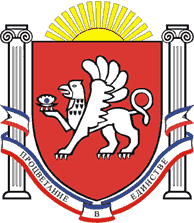 РЕСПУБЛИКА    КРЫМРАЗДОЛЬНЕНСКИЙ  РАЙОНАДМИНИСТРАЦИЯ   КОВЫЛЬНОВСКОГО  СЕЛЬСКОГО ПОСЕЛЕНИЯПОСТАНОВЛЕНИЕ     08 апреля 2019 г.                             с. Ковыльное                                       № 140  Об утверждении плана мероприятий по подготовке и обеспечению  пожарной безопасности на территории Ковыльновского  сельского поселения в летний пожароопасный период 2019 года       В соответствии с Федеральным законом от 06.10. . ст.14 № 131-ФЗ «Об общих принципах организации местного самоуправления в Российской Федерации», законами РК от 21.08.2014 № 54-ЗРК «Об основах местного самоуправления в Республике Крым», от 09.12.2014 № 24-ЗРК/2014 «О пожарной безопасности», постановлением Правительства Российской Федерации от 25.04.2012 № 390 «О противопожарном режиме», руководствуясь Уставом Ковыльновского сельского поселения, в целях обеспечения пожарной безопасности в летний   период 2019 г. на территории Ковыльновского сельского поселенияПОСТАНОВЛЯЮ:1.Утвердить План мероприятий по подготовке и обеспечению  пожарной безопасности на территории Ковыльновского  сельского поселения в летний пожароопасный период 2019 года (приложение ).2.Руководителям предприятий и учреждений всех форм собственности, расположенных на территории сельского поселения, в том числе в домах и квартирах обеспечить:- строгое соблюдение Правил пожарной безопасности и противопожарного режима в жилищном фонде;- обучение	работников	и	населения	сельского поселения мерам пожарной безопасности;	-своевременное выполнение противопожарных мероприятий, предложенных органами государственного пожарного надзора.3. Руководителям сельскохозяйственных предприятий, организаций всех форм собственности, гражданам, имеющих общую границу с земельными участками, обеспечить соблюдение на территории	требований Правил пожарной безопасности.В этих целях выполнить следующий комплекс противопожарных мероприятий:- произвести очистку территорий от горючего мусора;- провести мероприятия по предупреждению весенних палов сухой травы;- осуществить опашку (противопожарных разрывов) территорий.4.Руководителям объектов, на балансе которых находятся неэксплуатируемые здания, обеспечить их охрану.5. Администрации  Ковыльновского сельского поселения размещать  требования пожарной безопасности,  информацию о происшедших пожарах и мерах их предотвращения на информационных стендах сельского поселения и на официальном сайте Администрации Ковыльновского  сельского поселения.6. Обнародовать данное постановление на информационном стенде  Администрации Ковыльновского сельского поселения, расположенном по адресу: с. Ковыльное, ул. 30 лет Победы 5 и  на официальном сайте Администрации в сети Интернет http:/kovilnovskoe-sp.ru/.7. Контроль за выполнением настоящего постановления оставляю за собой.Председатель Ковыльновского сельскогосовета - глава АдминистрацииКовыльновского сельского поселения		                      Ю.Н. Михайленко                                                                             Приложение к постановлению                                                                                                                                                                                                                                                                                                        Администрации Ковыльновского                                                                                          сельского поселения                                                                                           от 08.04.2019 № 140ПЛАНмероприятий по  подготовке и обеспечению  пожарной безопасности на территории Ковыльновского  сельского поселения в летний пожароопасный период 2019 года№ п/пМероприятияОтветственныйисполнительСрок исполнения1Организовать среди населения разъяснительную работу по соблюдению правил пожарной безопасностиАдминистрация Ковыльновского сельского поселенияв течении всего  периода2Организовать распространение среди населения памяток – листовок по мерам пожарной безопасности в жилом секторе, при проведении подворовых и поквартирных обходовАдминистрация Ковыльновского сельского поселенияв течении всего  периода3Разместить наглядную агитацию по вопросам соблюдения мер пожарной безопасности и необходимых действиях при обнаружении пожараАдминистрация Ковыльновского сельского поселенияв течении всего  периода4Организовать пропаганду мер пожарной безопасности с помощью брошюр, плакатов, информационных листовок на противопожарную тематикуАдминистрация Ковыльновского сельского поселенияРуководители предприятий и организаций, учреждений всех форм собственности в течении всего  периода5Привести территории поселения, предприятий и организаций в пожаробезопасное состояние, убрать сухую траву и мусорАдминистрация Ковыльновского сельского поселенияРуководители предприятий и организаций, учреждений всех форм собственностииюнь6Привести в надлежащее состояние противопожарное водоснабжение, проезды к зданиям, сооружениям Администрация Ковыльновского сельского поселенияРуководители предприятий и организаций, учреждений всех форм собственности   июнь7Принять меры по соблюдению строжайшего противопожарного режима на предприятиях, расположенных в непосредственной близости к массивам с растительностьюРуководители предприятий и организаций, учреждений всех форм собственностииюнь-август8Создать запасы первичных средств пожаротушенияАдминистрация Ковыльновского сельского поселенияРуководители предприятий и организаций, учреждений всех форм собственностииюнь9Проводить обучение населения и работников правилам пожарной безопасностиАдминистрация Ковыльновского сельского поселенияРуководители предприятий и организаций, учреждений всех форм собственностипостоянно10Провести подготовительные мероприятия по приспособлению автотракторной техники для целей пожаротушения и привлечения к ликвидации возможных чрезвычайных ситуаций, пожаровРуководители предприятий, имеющих данную техникуиюнь11Организовать и провести проверки территории и жилого фонда, обратив особое внимание на очистку их от горючих отходов, мусора и сухой травыАдминистрация Ковыльновского сельского поселенияинспекторы (по согласованию)июнь12Провести совместные рейды по проверке чердачных, подвальных и технических помещений жилых домов и принять меры по обеспечению укрепленности входных дверей в указанные помещения, ликвидации притонов, мест нахождения лиц без определенного места жительства и рода занятийАдминистрация Ковыльновского сельского поселенияСотрудники МВДиюнь-август13Организовать и провести проверки мест проживания неблагополучных семей, ведущих социально-опасный образ жизни, одиноких пожилых людей, многодетных семей, иные мероприятия, направленные на профилактику пожаров, происходящих по социальным причинамАдминистрация Ковыльновского сельского поселенияиюнь14Выявлять места несанкционированных свалок на территории сельского поселения и принимать действенные меры по их ликвидации в целях исключения возгораний горючего мусораАдминистрация Ковыльновского сельского поселенияв течении всего  периода